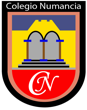 18 MARZO 2021 RESPALDO CLASE ON LINE KINDER Grupo “C”Estimado(a) apoderado(a):Junto con saludar, le enviamos el material de respaldo de la clase on line:https://view.genial.ly/604ff2dfde172e0d22a72147/presentation-18-de-marzo-kinder-cDenis Figueroa Villacura Profesora de Educación DiferencialColegio Numancia